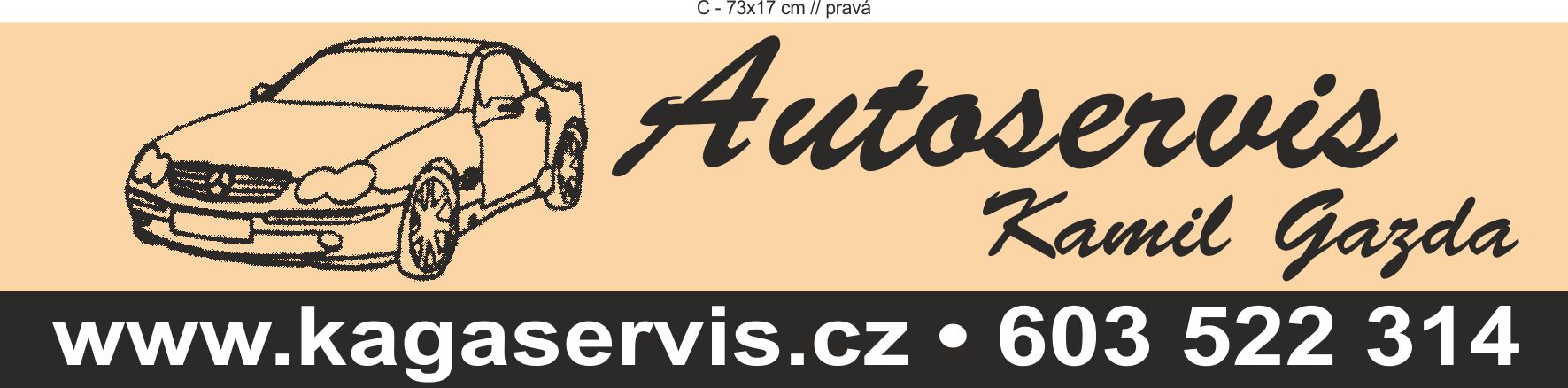 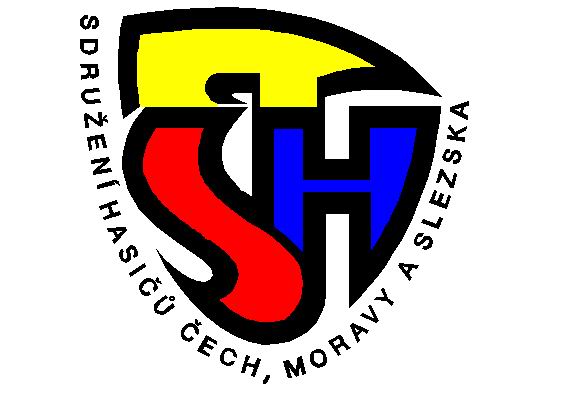 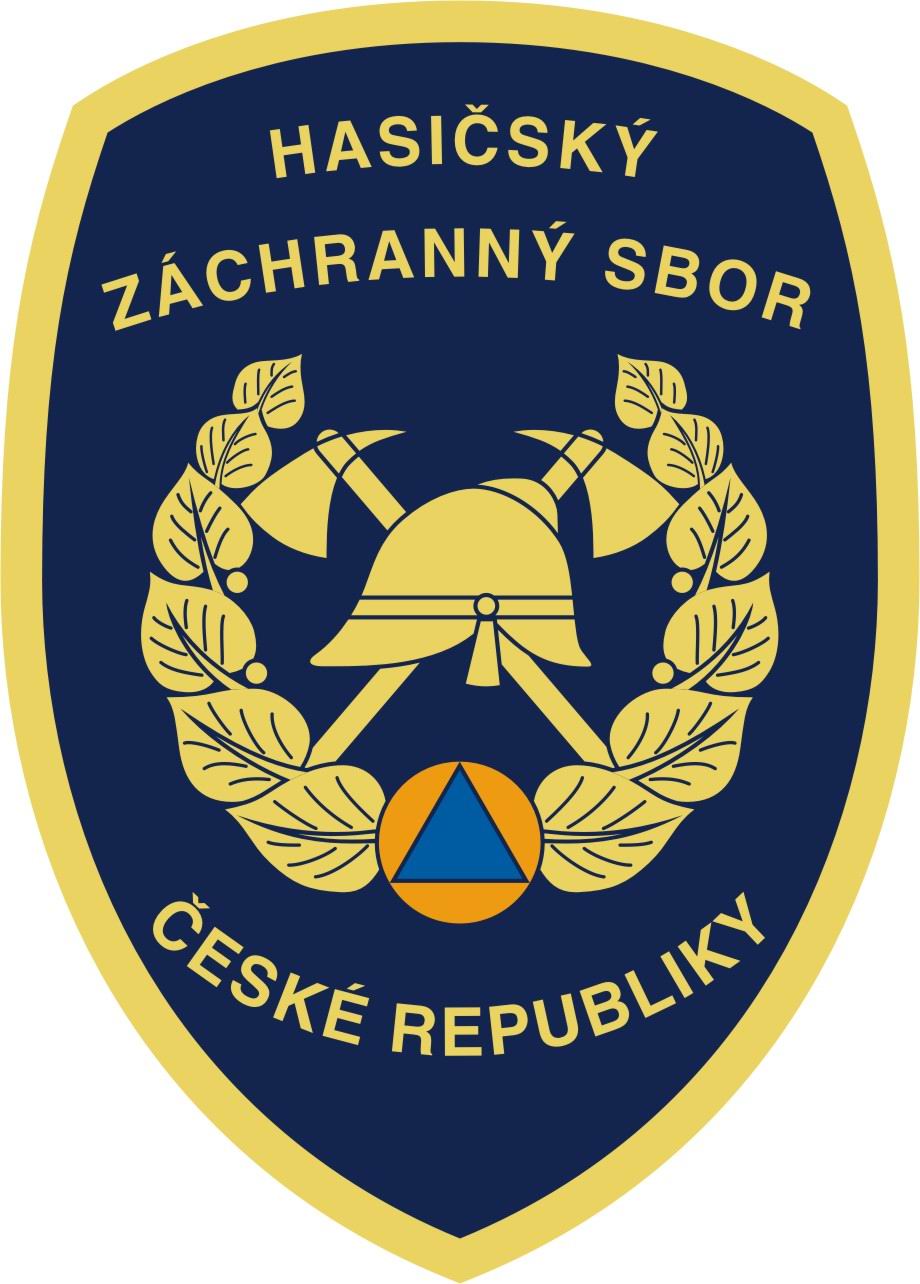 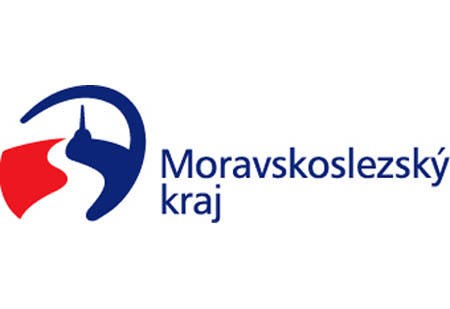 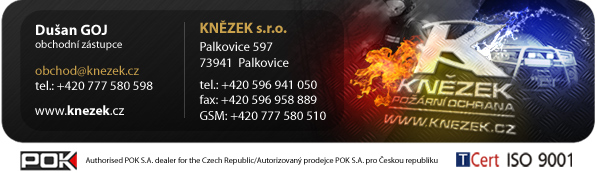 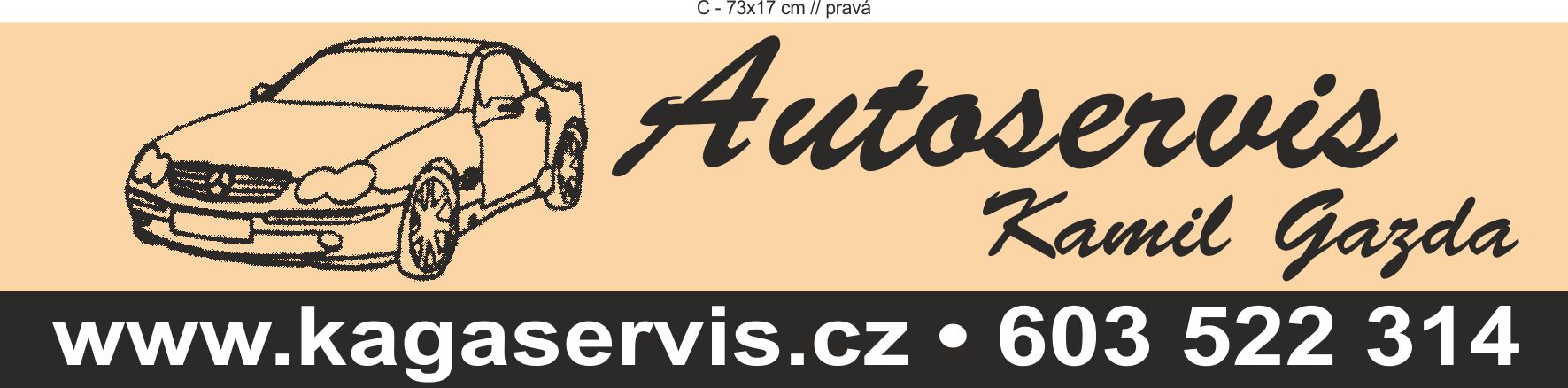 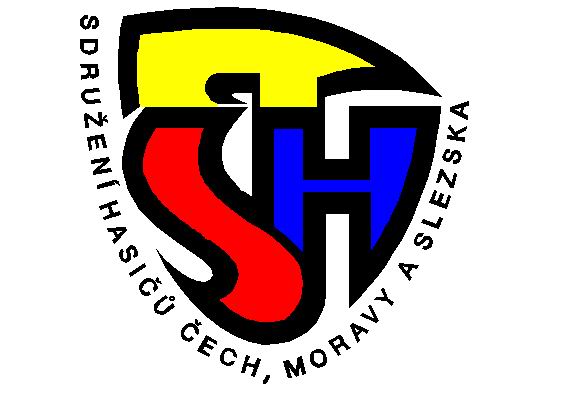 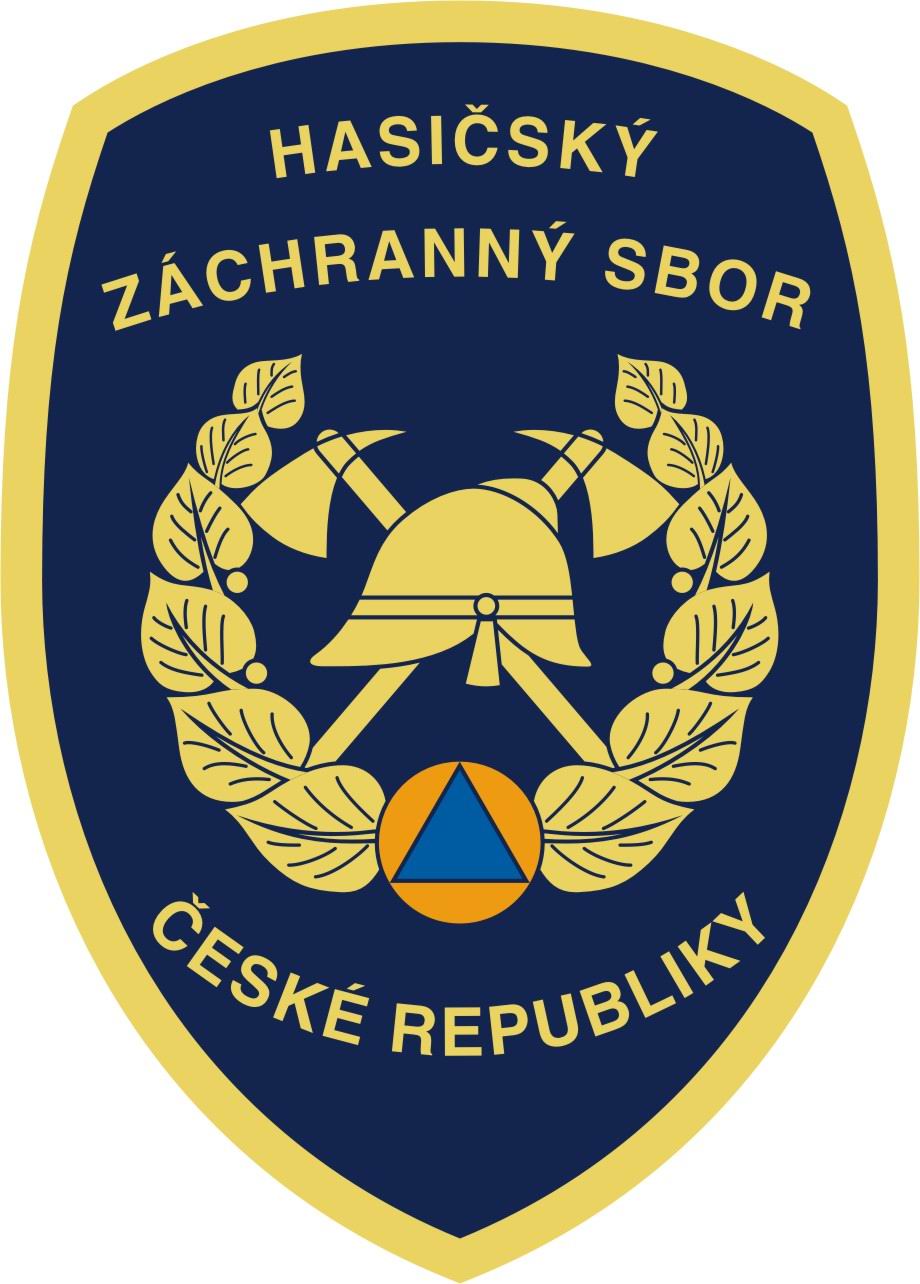 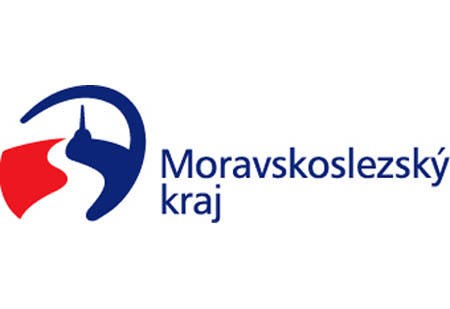 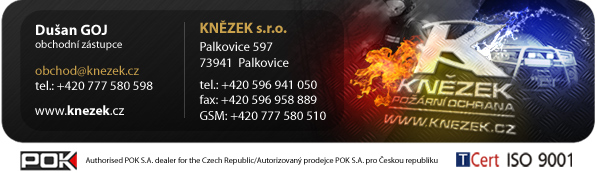 TFA Frenštátský mamut 2016Součást Poháru ředitele HZS MSK v TFA 2016PropozicePříloha č. 1PřihláškaTFA Frenštátský mamut 2016 Telefon: Prohlašuji, že výše uvedení jsou držiteli osvědčení nositele dýchací techniky a jsou způsobilí pro  práci  ve výškách a nad volnou hloubkou. V ………………………………                               Razítko a podpis …………………………   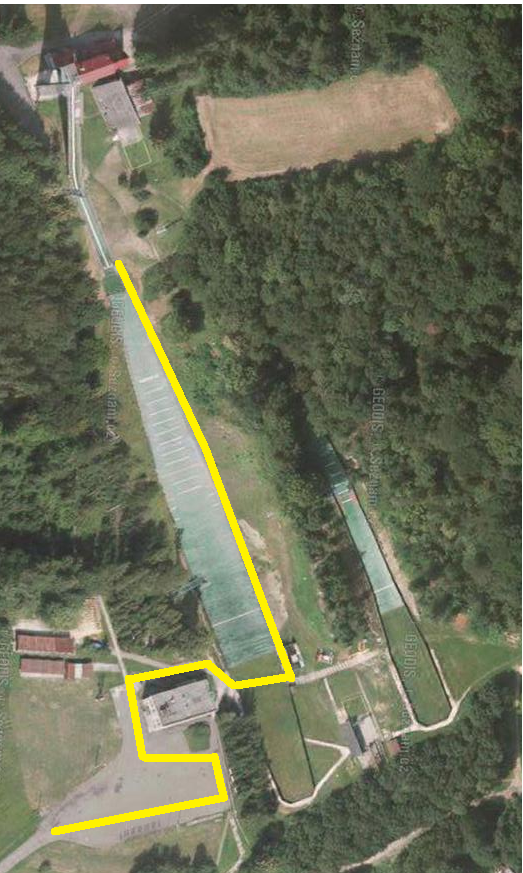 Pořadatel:JSDH Frenštát pod Radhoštěm Hasičský záchranný sbor Moravskoslezského krajeHasičská sportovní federacemediální podpora www.pozary.czTermín:4. 6. 2016Místo:Frenštát pod RadhoštěmAreál Jiřího Rašky – areál skokanských můstků 49.5395050N, 18.1994094E744 01 Frenštát pod RadhoštěmPrůběh a pravidla soutěže:Soutěž v disciplínách TFA (simulace zásahové činnosti v zásahovém oděvu za použití dýchacího přístroje jako zátěže). Trať je postavena pro postup  jednoho soutěžícího. Soutěž bude probíhat podle nových pravidel, soutěžící bude zdolávat překážky kontinuálně bez přerušení. Startuje se po 3. min. intervalech. Vyhodnocení proběhne v kategoriích jednotlivců mužů a žen. Při nedostatku startujících v jednotlivých kategoriích (min. 4) budou startující přesunuti do nižší či vyšší věkové skupiny dle rozhodnutí pořadatele.Podmínky účasti:Závodu se mohou zúčastnit příslušníci a občanští zaměstnanci HZS ČR, zaměstnanci HZS podniků, členové SDH obcí a pozvaní závodníci ze zahraničí. Maximální počet závodníků je 100, pozdější přihlášky nebudou přijímány.Všichni startující musí být fyzicky a zdravotně způsobilí s platnou lékařskou prohlídkou a za jejich zdravotní stav odpovídá vysílající organizace. Každý soutěžící předloží potvrzení přihlašující organizace (organizační části – ÚO, kraj, podnik, obec). Soutěžící musí být zdravotně způsobilý pro práci ve výškách a nad volnou hloubkou (příloha č. 1), startuje na vlastní nebezpečí a pořadatel soutěže nenese v případě jeho zdravotních komplikací žádnou odpovědnost. V případě úrazu nese odpovědnost vysílající organizace.Potvrzená přihláška bude odevzdána při prezentaci.Přihlášky:Do 2. 6. 2016 e-mailem na zbynek.vagner@mufrenstat.cz  popř. na mob. 606 329 940 (Zbyněk Vágner). Do přihlášky je nutno uvést jméno a příjmení závodníka, datum narození, osobní evidenční číslo příslušníka a telefonní spojení. Potvrzení přihlášky bude zasláno obratem potvrzujícím mailem.Odhlášení lze provést nejpozději do 3.6.2016 e-mailem: zbynek.vagner@mufrenstat.cz  , nebo na výše uvedeném tel spojení.Ubytování:Pro zájemce zajištěno v chatkách  přímo v areálu cca 50 m od závodní trati, viz. příloha č.2, www.skokyfren.cz  5 chatek pro 3 hasiče po 250Kč/1osoba, rezervace na telefonu 606 329 940, nebo autokemp@mufrenstat.cz rezervace na telefonu 607 265 107. Případní zájemci v přihlášce uvedou požadavek na ubytování, který se bude hradit na místě při registraci.Startovné:  180,- Kč, každý závodník platí přímo na místě, při registraciKategorie:Muži A…………18 až 34 letMuži B…………35 až 44 letMuži C…………45 a víceŽeny ……………18 a víceČasový program:Sobota 4. 6. 2016 07:00 - 09:00 hodin - prezence 09:00 - 09:15 hodin - porada rozhodčích09:15 - 09:30 hodin – zahájení pod skokanskými můstky – účastní se všichni soutěžící a rozhodčí 09:30- instruktáž se všemi závodníky na trati 10:00 start soutěžících podle startovního pořadí od 11:30 do 14:00 - oběd v místě soutěže vyhlášení výsledků a slavnostní ukončení soutěže bude podle časového sledu soutěže cca 16-17 hod.Start:1) Příprava:a) nejméně 5 minut před stanovenou dobou startu se závodník v předepsané výstroji a výzbroji dostaví do stanoveného prostoru k předstartovní kontrole,b) rozhodčí-startér a člen technické skupiny zkontrolují, zda jeho výstroj a výzbroj odpovídá pravidlům,c) po kontrole závodník odchází přímo do prostoru startu.2) Start:a) soutěžící startuje s kompletním zásahovým oděvem, s pracovním polohovacím pásem s karabinou, nasazenou přilbou, zásahovými rukavicemi a IDP bez masky.(použití alternativní varianty výstroje dle pravidla 23 pravidel soutěže v disciplínách TFA  upřesní pořadatel v době konání soutěže). Po celou dobu pokusu nesmí soutěžící sundat ani rozepínat nebo upravovat žádnou součást výstroje. b) připraven ke startu musí být soutěžící nejméně 30 vteřin před stanoveným časem startuc) start pokusu bude upřesněn pořadatelem při instruktáži. Měření času se spouští současně s odstartováním pokusu.Disciplíny:a) Disciplína „Hammer box“:spočívá v provedení 100 úderů palicí v hammer boxu (50 nahoru, 50  dolů), b) Disciplína „Běh s požárními hadicemi“spočívá v rozvinutí dvou hadicových vedení s proudnicemi na určenou vzdálenost, v minimální délce 75 m, hadice jsou předem připraveny, složeny do harmonik, ve vymezeném prostoru, každé vedení je tvořeno čtyřmi spojenými hadicemi B 75 mm a proudnicí B, spoje jsou jištěny proti rozpojení.c) Disciplína „Bariéra“:spočívá v překonání 2m bariéry, seskoku z ní.d) Disciplína „Tunel“:spočívá v pronesení 20 kg závaží tunelem oběma směry.e) Disciplína „Lešení“:spočívá ve vytažení 20 kg těžkého břemene do výšky 4mf) Disciplína „Figurína“:spočívá v uchopení figuríny Rautekův úchop a jejím přemístění (,,couváním“) na vzdálenost 50mg) Disciplína „Výběh do skokanského můstku“:spočívá ve výběhu po schodišti podél doskočiště skokanského můstku K90Vybavení soutěžícího:triko s krátkým nebo dlouhým rukávem, kompletní třívrstvý zásahový oděv včetně odnímatelných vrstev, zásahová přilba pro hasiče (nesmí být použita lehká přilba pro lezce nebo pro práci na vodě apod..), ochranné zásahové rukavice, kompletní dýchací přístroj bez masky, minimální hmotnosti 10kg  (zajistí pořadatel soutěže),zásahová obuv,pracovní polohovací pás s karabinou.Technické prostředky:Technické prostředky a překážky zajistí pořadatel Bezpečnostní opatření:Každý soutěžící bude mít vlastní vybavení (zásahový oděv a obuv, přilba, rukavice, polohovací pás s karabinou). Přihlašující organizace odpovídá za stav prostředků, provádění pravidelných kontrol a úkonů, které podléhají splnění podmínek platné legislativy. Ve sporných případech rozhodne o použitelnosti vybavení soutěžícího hlavní rozhodčí.Diskvalifikace:1) Důvodem k okamžité diskvalifikaci soutěžícího je:nedostavení se na start 30 vteřin před stanoveným časem startu,neuposlechnutí pokynů rozhodčího,nesplnění disciplíny dle pravidel,odložení jakékoliv součásti výstroje v průběhu závodu,nedodržení trasy, vybočení z vymezeného prostoru a zkrácení trati,použije-li soutěžící v průběhu soutěže pomoci druhé osoby nebo různý materiál nepatřící do dané disciplíny zvýhodňující jej v plnění pokusu,ohrožení diváka popř. soutěžícího technickým prostředkem nebo jiné nesportovní chování. 2) Důvodem k postihu soutěžícího 10 trestnými vteřinami je:předčasný („ulitý“) start soutěžícího,zjevné odhození proudnic místo jejich položení,odložení palice nebo závaží mimo označený prostor,ponechané přečnívající hadice přes půdorys boxu.3) Důvodem k postihu soutěžícího 30 trestnými vteřinami je:pád závaží z plošiny,prohazování závaží tunelem.Různé:informace o diskvalifikacích bude zveřejněna taktéž u zápisu časů u startu závodu,předběžné startovní pořadí bude známo nejpozději do 31. 5. 2016 a bude k dispozici na stránkách JSDH Frenštát pod Radhoštěm www.hasicifrenstat.czpři podání protestu nebo odvolání bude složena nevratná finanční částka (kauce) v hotovosti ve výši 500,- Kč, protest či odvolání se podává k hlavnímu rozhodčímu, který po poradě s ředitelem soutěže rozhodne, pořadatel si vyhrazuje změnu časového harmonogramu, změnu startovního pořadí či zrušení závodu bez náhrady,každý závodník bude mít v době konání soutěže zajištěn oběd, pitný režim trať pro ženy bude adekvátně upravena v rámci pravidel TFA .informace o diskvalifikacích bude zveřejněna taktéž u zápisu časů u startu závodu,předběžné startovní pořadí bude známo nejpozději do 31. 5. 2016 a bude k dispozici na stránkách JSDH Frenštát pod Radhoštěm www.hasicifrenstat.czpři podání protestu nebo odvolání bude složena nevratná finanční částka (kauce) v hotovosti ve výši 500,- Kč, protest či odvolání se podává k hlavnímu rozhodčímu, který po poradě s ředitelem soutěže rozhodne, pořadatel si vyhrazuje změnu časového harmonogramu, změnu startovního pořadí či zrušení závodu bez náhrady,každý závodník bude mít v době konání soutěže zajištěn oběd, pitný režim trať pro ženy bude adekvátně upravena v rámci pravidel TFA .Hlavní činovníci závodu:Ředitel závodu: 	Bc. Zbyněk VágnerVedoucí technické skupiny:	Jan Buriánek Vedoucí organizační skupiny:	Radek PituchaHlavní rozhodčí:	Bc. Miroslav ŠínHlavní časoměřič:                                                    Ing. Zdeněk JalůvkaŘeditel závodu: 	Bc. Zbyněk VágnerVedoucí technické skupiny:	Jan Buriánek Vedoucí organizační skupiny:	Radek PituchaHlavní rozhodčí:	Bc. Miroslav ŠínHlavní časoměřič:                                                    Ing. Zdeněk JalůvkaJménoDatum narozeníSlužební čísloUbytování 